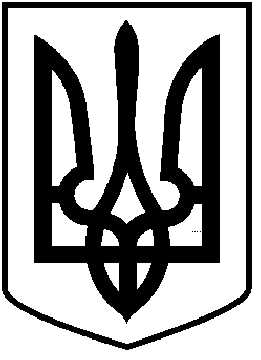 ЧОРТКІВСЬКА  МІСЬКА  РАДА__________________________СЕСІЯ СЬОМОГО СКЛИКАННЯРІШЕННЯ (ПРОЄКТ)____ червня 2020 року                                                                              № ____ м. ЧортківПро затвердження кандидатури на посаду керуючого справами виконавчого комітетуЧортківської міської ради VII скликанняРозглянувши пропозицію Чортківського міського голови Шматька Володимира Петровича, щодо кандидатури, яка пропонується для затвердження на посаду керуючого справами виконавчого комітету Чортківської міської ради, відповідно до статті 10 Закону України «Про службу в органах місцевого самоврядування» ,  керуючись п.3 ч. 1 ст. 26, ч. 1-3 ст. 51 Закону України «Про місцеве самоврядування в Україні» та Законом України "Про запобігання корупції"  міська радаВИРІШИЛА:		1.Затвердити кандидатуру Череднікової Ольги Василівни на посаду керуючого справами виконавчого комітету Чортківської міської ради.		2.Включити до складу виконавчого комітету Чортківської міської ради керуючого справами виконавчого комітету Чортківської міської ради Череднікову Ольгу Василівну. 		3.Контроль за виконанням даного рішення залишаю за собою.Міський голова                                                          Володимир ШМАТЬКОСєдова Н.Б.Аксенчук І.Б.Романів Н.С.Гуйван І.М.Дзиндра Я.П.